         09 февраля 2017 года на базе районной библиотеки в рамках проведения Дня молодого избирателя состоялась встреча молодежи с руководителями местных отделений политических партий Богучарского района.          Открыл мероприятие председатель Территориальной избирательной комиссии Богучарского района ЗАИКИН Сергей Иванович – поздравил будущих избирателей с Днем молодого избирателя, пожелал ребятам более активно изучать избирательное право, проявлять свою гражданскую позицию в вопросах выборов. Затем перед ребятами выступили КОСТЕНКО Иван Михайлович – секретарь Богучарского местного отделения партии «Единая Россиия», 1-й секретарь РК КПРФ Богучарского района – ГУРИН Василий Васильевич, от партии ЛДПР – ЛАПТУРОВ Вячеслав Митрофанович.           После выступления руководителей местных отделений политических партий, сотрудники библиотеки провели викторину на избирательную тематику. Ребята с интересом отвечали на вопросы викторины, учащиеся, набравшие наибольшее количество баллов были награждены подарками и сладкими призами. 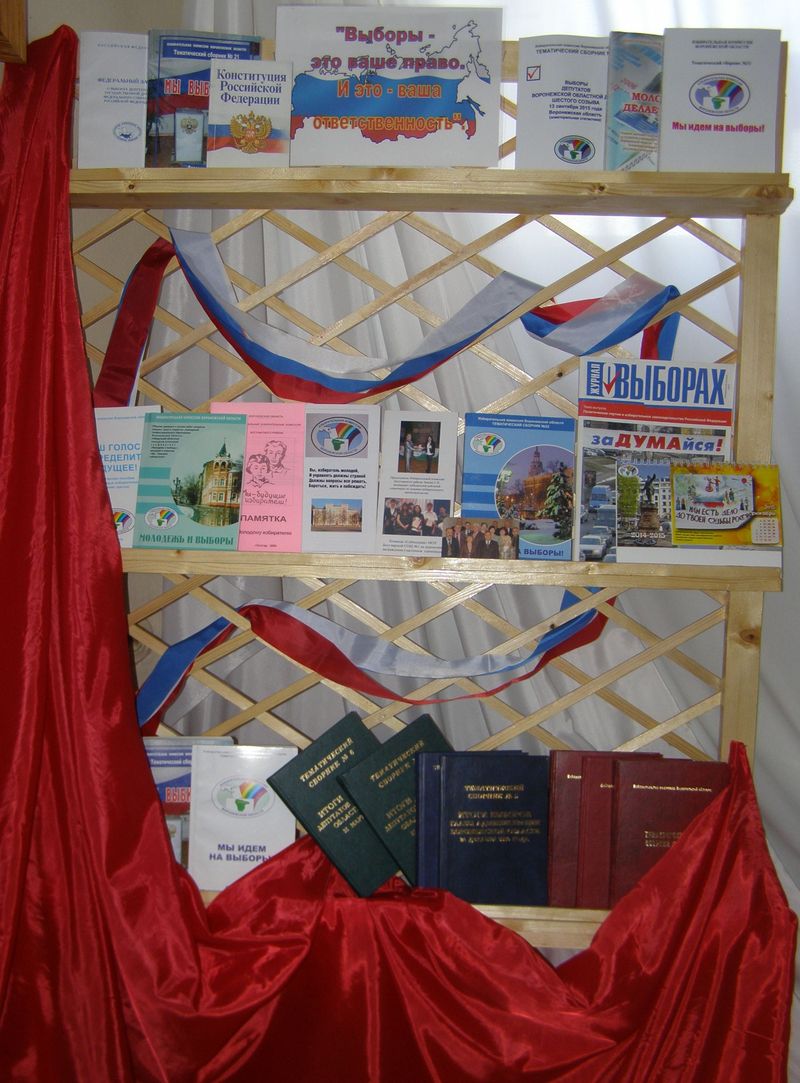 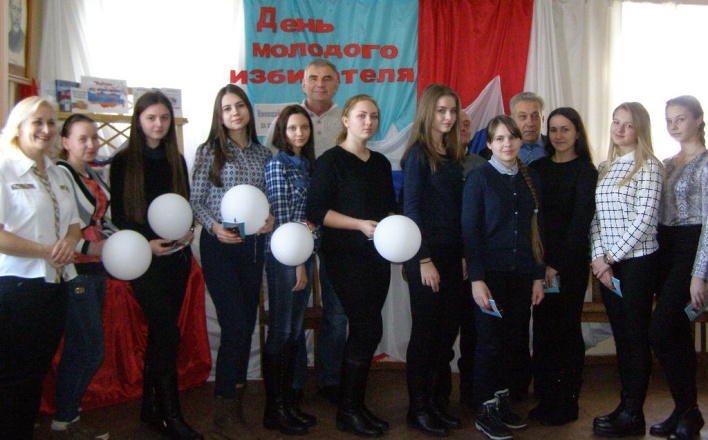 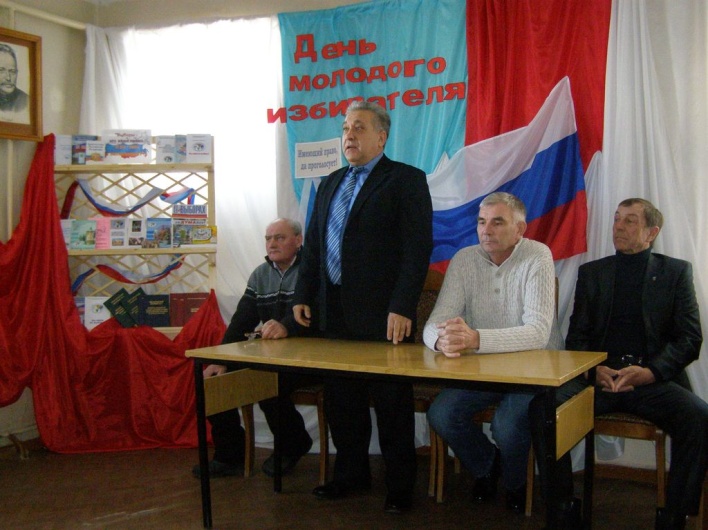 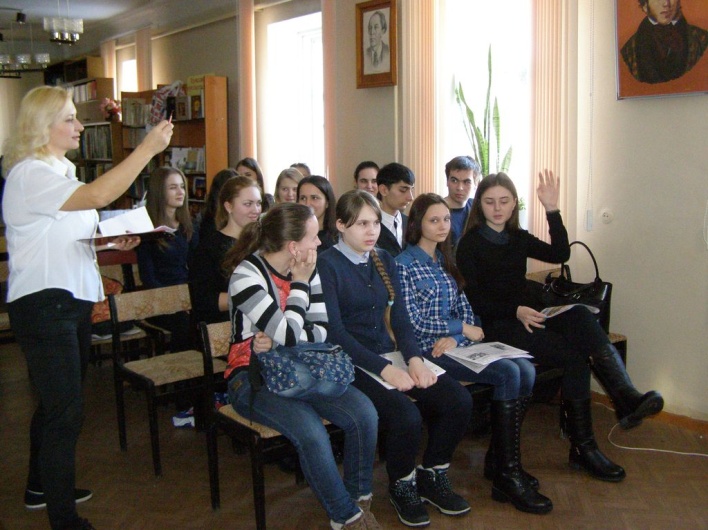 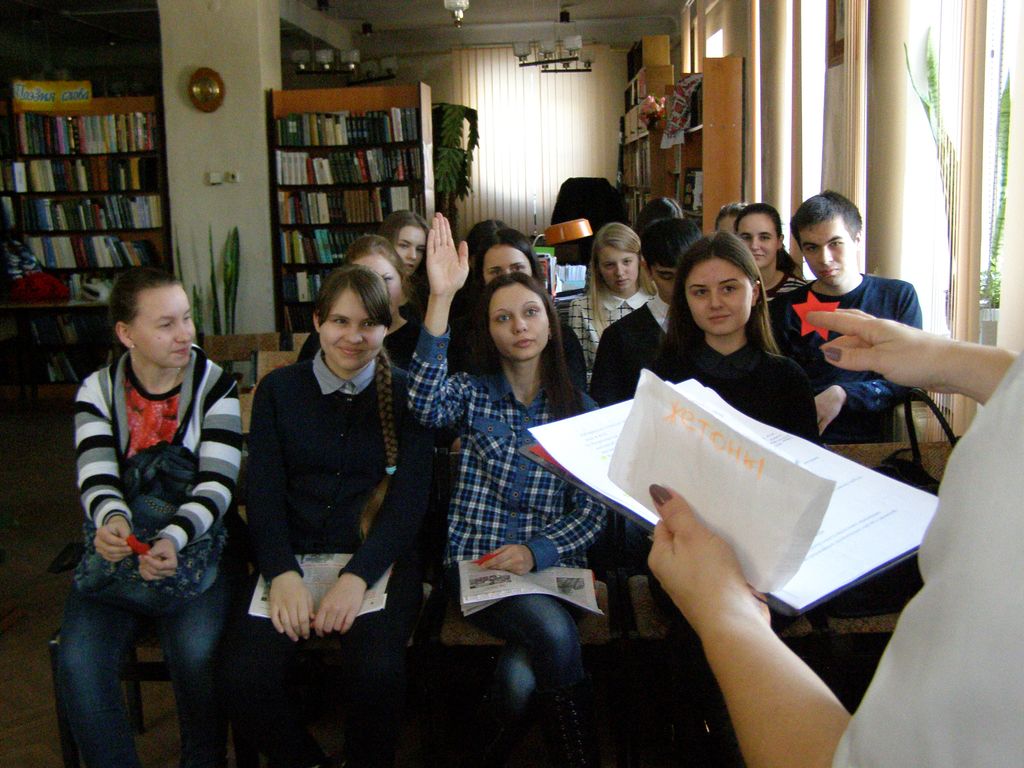 